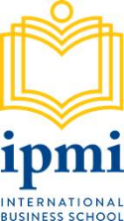 Attendance ListThesis Final Presentation________________________________________________________________Day/Date	: Wednesday, December 14, 2022Program	: Graduate Program (Regular September 2020)Students:No.Name of ExaminerRemarksChecklist1.Ir. Yulita Fairina Susanti, M.Sc, Ph.DChairperson of Board ( Examiner-1)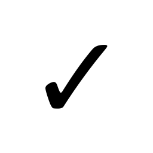 1. 2.
Dr. Rima AgristinaMentor (Examiner -2)2.3.
Assoc Prof Dr Leonnard Ong, S.E, M.Com, CDM Mentor 2 (Examiner -3)3. 4.Prof. Ir. Dedi Fardiaz, Ph.DExaminer - 44. No.Student IDName of StudentSignature1.20221005Huger Dhanu Anggoro1. 